Langlee Primary School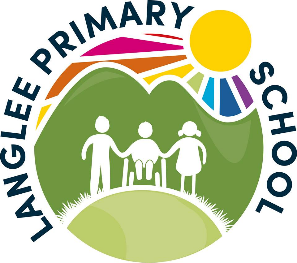 Home Learning InformationClass: Primary 6/7Week beginning: 2nd June 2020Week beginning: 2nd June 2020Week beginning: 2nd June 2020Week beginning: 2nd June 2020Week beginning: 2nd June 2020NumeracyUltimate Times Tables Missing Number Challenge worksheetWork sheet in your new learning pack.Multiplying 2 digit by 2 digit numbers – 1 star  worksheet  Work sheet in your new learning pack.Multiplying 2 digit by 2 digit numbers – 1 star  worksheet  Work sheet in your new learning pack.Long multiplication practice  - 3 digits by 2 digits worksheetWork sheet in your new learning pack.LiteracyDifferentiated Spelling words - complete 3 (or more activities) from either all the activities you have at home, or from the new activities.Art – Mythical Creatures –answer questions Art – Mythical Creatures – evaluation paragraphArt – Mythical Creatures –answer questions Art – Mythical Creatures – evaluation paragraphRevolting Rhymes RecitalIn your new learning packs you have two new rhymes. Your task is to work on reading both poems aloud with expression, fluency, body language, facial expressions and make it a performance. When you feel confident have a go at recording yourself performing your favourite poem and send it to me. You have 2 weeks to work on it. Have fun!Health and Well-beinghttps://www.bbc.co.uk/teach/class-clips-video/physical-education-olympic-spark-fire-up-your-future/zkgs6v4Watch the 7 clips. Who you like the best and why? Which was your favourite clip and why?https://www.nhs.uk/change4life/activities/indoor-activitiesHave a go at the different indoor activities. Who do you like the best and why? Which was your favourite clip and why?https://www.nhs.uk/change4life/activities/indoor-activitiesHave a go at the different indoor activities. Who do you like the best and why? Which was your favourite clip and why?https://www.gonoodle.comhttps://family.gonoodle.com/Take some time to relax this week. Which is your favourite and why?Sumdog – maths, spelling and grammar challengesFairtrade FootballsWatch the video about how footballs are made. After you have watched the video pick the tasks you would like to complete from the Fairtrade Football task grid. https://www.youtube.com/watch?v=wTrFOLLvlGsFairtrade FootballsWatch the video about how footballs are made. After you have watched the video pick the tasks you would like to complete from the Fairtrade Football task grid. https://www.youtube.com/watch?v=wTrFOLLvlGsDoorway Online Work on your typing skills by going on Doorway online:https://www.doorwayonline.org.uk/activities/text-type/text-type.htmlDoorway Online Work on your typing skills by going on Doorway online:https://www.doorwayonline.org.uk/activities/text-type/text-type.html